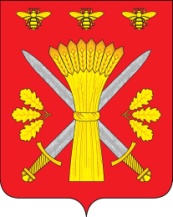 РОССИЙСКАЯ ФЕДЕРАЦИЯОРЛОВСКАЯ ОБЛАСТЬАДМИНИСТРАЦИЯ ТРОСНЯНСКОГО РАЙОНАПОСТАНОВЛЕНИЕот 4 мая 2022 г.                                                              № 105           с. ТроснаО предоставлении разрешения на отклонение от предельных параметров разрешённого строительства, реконструкции объекта капитального строительства на земельном участке с кадастровым номером 57:08:0050218:9, расположенном по адресу: Орловская область, Троснянский район, Троснянское с/п,  с. Тросна, ул. Первомайская, д. 14Рассмотрев обращение Наумкиной Т. М., заключение о результатах публичных слушаний по проекту предоставления разрешения на отклонение от предельных параметров разрешенного строительства, реконструкции объекта капитального строительства, на земельном участке с кадастровым номером 57:08:0050218:9, расположенном по адресу: Орловская область, Троснянский район, Троснянское с/п, с. Тросна, ул. Первомайская, д. 14, от 28 апреля 2022 года, руководствуясь статьями 40, 56, 57 Градостроительного кодекса Российской Федерации, Правилами землепользования и застройки Троснянского сельского поселения Троснянского района Орловской области, утвержденными решением Троснянского сельского Совета народных депутатов от 27.12.2013 года № 97, администрация Троснянского района постановляет:1. Предоставить Наумкиной Татьяне Михайловне разрешение на отклонение от предельных параметров разрешённого строительства, реконструкции объекта капитального строительства (индивидуального жилого дома) на земельном участке с кадастровым номером 57:08:0050218:9 площадью 1899 кв. м, расположенном по адресу: Орловская область, Троснянский район, Троснянское с/п, с. Тросна, ул. Первомайская, д. 14, принадлежащем Наумкиной Т. М. на праве собственности, в части, касающейся минимального отступа от границы земельного участка с северной стороны – 1,41 м.2. Постановление разместить на официальном сайте администрации Троснянского района.3. Контроль за исполнением настоящего постановления оставляю за собой.Глава района                                                                           А. И. Насонов